Procédure pour le règlement des juges et Hommes Assistants, lors de nos Grands Événements : Championnats et Grands Prix SCC.+++++++++++++Rappel, l’ensemble des membres du jury doit recevoir leurs indemnités de déplacements et/ou, forfait de prestation pour les H. A., à la fin de la compétition.Cette démarche est mise en place, pour faciliter le travail des organisateurs, et qu’ils n’aient plus la totalité des frais des membres des jurys à avancer.Procédure :- 6 semaines avant la compétition, le responsable du Groupe Travail concerné, envoi par mail aux 2 membres du GT Grands Événements, le budget prévisionnel des frais du jury (document ci-dessous page 2)  : rouillon.pierre@sfr.fr et cun.dominiqueandre@outlook.fr :Pour les juges français : nom, kilométrage de son domicile au lieu de la compétition aller et retour (référence Mappy express), en ajoutant les 50 km forfaitaires, le total multiplié par le forfait de la SCC (0,50 € par km en mai 2020).Pour les longs déplacements, donner priorité aux moyens de locomotion les moins onéreux (train, avion, etc.)Pour les juges étrangers : à régler en espèces, en vigueur en mai 2020 :35 € par jour de voyage, il s’agit du jour précédent et du jour suivant le jugement50 € par jour de jugement0.35 € du km au titre des frais de déplacement, ou billet d’avion + taxi domicile aéroport aller/retour, ou, parking à l’aéroport.Pour les Hommes Assistants : nom, kilométrage de son domicile au lieu de la compétition aller et retour (référence Mappy express), le total multiplié par le forfait de la SCC (0,50 € par km en mai 2020). Plus le forfait de prestation des H. A. (63 € jour ou 37 € demi-journée (en mai 2020).Tous ces calculs, avec : l’intitulé du destinataire (des organisateurs) du virement, accompagné OBLIGATOIREMENT du Relevé d’Identité Bancaire.Le GT des Grands Événements vérifiera la véracité de ce document, et l’enverra au président de la CUN cbg, qui l’enverra au service comptabilité de la SCC.Le service comptabilité de la SCC, fera un virement de 90 % de la somme totale, au plus tard 15 jours avant la compétition, sur le compte bancaire de l’organisateur.Après la compétition, le club organisateur enverra au président de la CUN cbg, le bilan pour ajustement total des indemnités du jury, avec tableau récapitulatif et signatures obligatoires des récipiendaires. Le président de la CUN cbg enverra ce document au service comptabilité de la SCC, qui procédera au règlement du différenciel.Pour vous aider : Pierre Rouillon : 0631 789 055 – rouillon.pierre@sfr.frFiche Prévisionnelle des frais de jury pour un Championnat, ou un Grand prix d’une discipline gérée par la CUN cbgCette fiche doit être remplie par le Groupe Travail concerné et envoyée aux 2 membres du GT Grands Événements : rouillon.pierre@sfr.fr et cun.dominiqueandre@outlook.fr Pour remplir le tableau ci-dessous, voir la procédure sur la 1ère page- Date et nom du responsable du GT concerné pour l’envoi au GT Grands Événements :	- Date et nom de la personne du GT Grands Événements pour l’envoi au président de CUN cbg :- Date et visa du Président de CUN cbg, pour l’envoi à la comptabilité de la SCC 1 mois avant l’événement : 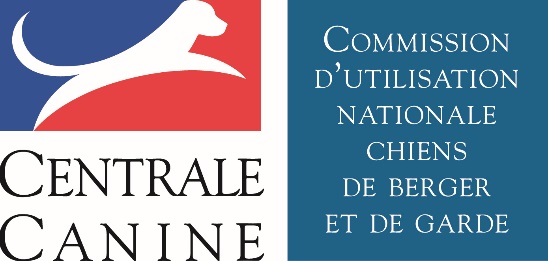 Président de la CUN-CBG :    Jean Bernard MOINGSRue de la Millette 63210 NEBOUZAT 04 73 87 17 75 – 06 64 77 10 20      jbmoings@gmail.com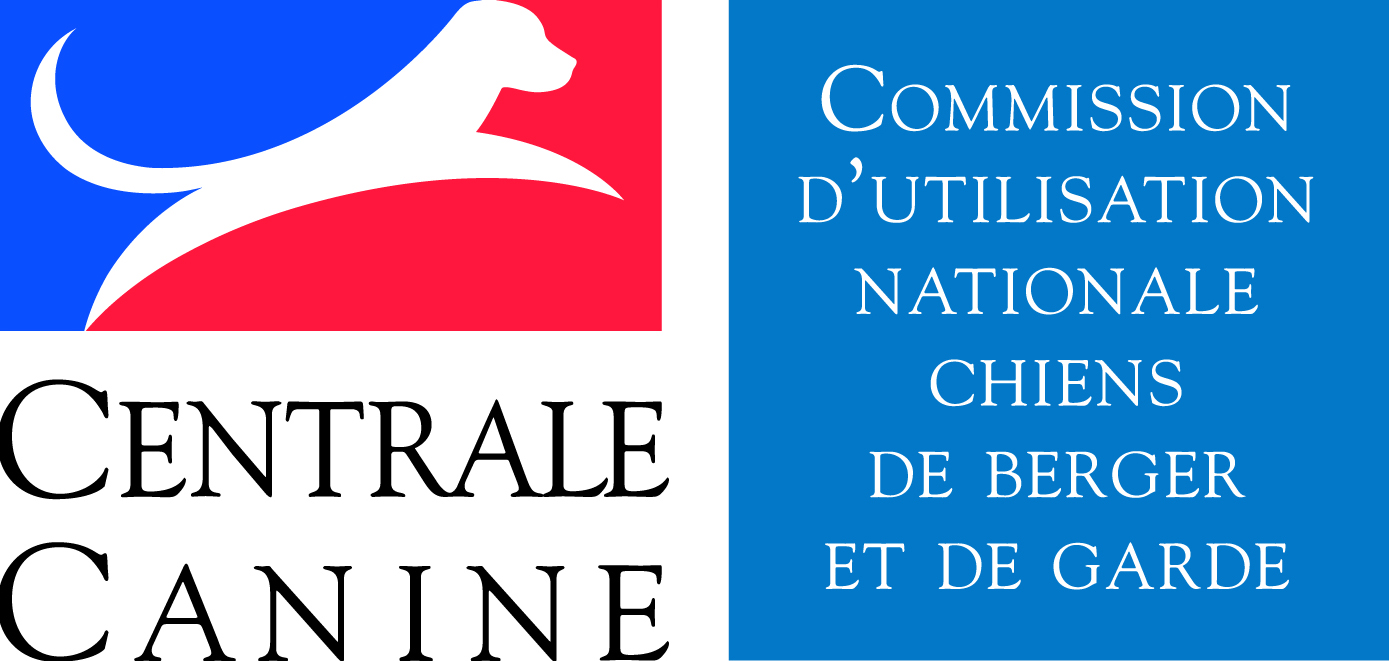 Président de la CUN-CBG :    Jean Bernard MOINGSRue de la Millette 63210 NEBOUZAT 04 73 87 17 75 – 06 64 77 10 20      jbmoings@gmail.comDISCIPLINE :                                                                                       Date :Lieu :Association Canine Territoriale de :Territoriale ou Club responsable de l’organisation :                                                                                            N° d’IBAN pour le versement de l’acompte de 90 % du total par la SCC :Adresse :Code postal :                                 Ville :                                                                                 Tél :Nom desJuges et Hommes assistantsKm aller/retourRéférence MappyAvionAutresMontant par personneTotal général :